AVIZasupra rezultatelor proiectului de cercetare instituțional 15.817.04.05F „Identificarea mecanismelor celulare şi moleculare ale acţiunii compușilor bioactivi autohtoni noi şi argumentarea folosirii lor în chemoprevenţia şi tratamentul unor procese tumorale” pentru anul 2019, perfectat în baza procesului-verbal al Biroului Secției Științe ale Vieții a AŞM nr. 4 din 01.04.2020S-a discutat: Cu privire la audierea raportului proiectului de cercetare instituțional 15.817.04.05F „Identificarea mecanismelor celulare şi moleculare ale acţiunii compușilor bioactivi autohtoni noi şi argumentarea folosirii lor în chemoprevenţia şi tratamentul unor procese tumorale”, dr. hab. Gudumac Valentin, Universitatea de Stat de Medicină și Farmacie ”Nicolae Testemițanu”.     S-a decis:  În baza audierii raportului prezentat de directorul de proiect, având în vedere avizul pozitiv al expertului independent, raportul pe proiectul instituțional 15.817.04.05F „Identificarea mecanismelor celulare şi moleculare ale acţiunii compușilor bioactivi autohtoni noi şi argumentarea folosirii lor în chemoprevenţia şi tratamentul unor procese tumorale” este acceptat cu calificativul general „Raport acceptat”.Noutate si valoarea rezultatelor științifice – ”înaltă”. În premieră s-au elucidat mecanismele biochimice de acţiune a celor mai eficienți compuşi bioactivi [CBA] autohtoni antitumorali prin evaluarea influenţei lor asupra activităţii enzimei biofuncționale şi selectați compușii cu cele mai înalte capacități de inducere a activităţii acestor enzime, deoarece nivelurile lor ridicate măresc sensibilitatea tumorilor la efectele citotoxice ale agenţilor antitumorali, s-au  obţinut date noi privind influenţa celor mai eficienți CBA asupra balanței pro-oxidante – antioxidante şi selectați compușii cu proprietatea de a menţine la nivel optimal această balanță, esenţială vieţii şi stării de sănătate.Aplicarea practică a rezultatelor – pozitivă. Se evidenţiază valoarea teoretică  a rezultatelor ştiinţifice teoretice fundamentale, eficienţa tehnico-economică ori socială, recomandările principale vizând implementarea rezultatelor ştiinţifice aplicative şi a elaborărilor tehnico-ştiinţifice executate, importanţa şi impactul lor asupra dezvoltării științei, economiei şi culturii naţionale a Republicii Moldova. Rezultatele obţinute creează perspective de cooperare naţională şi internaţională pentru valorificarea rezultatelor, continuarea cercetării prin proiecte naţionale şi internaţionale. Semnificaţia datelor obţinute constă în perspectivele lor de aplicare practică, deoarece aceşti CBA pot servi drept sursă de materie primă pentru industria farmaceutică.Participarea tinerilor este suficientă.Participarea în proiecte internaționale este pozitivă. În decursul realizării proiectului au fost inițiate noi colaborări internaționale.Infrastructura și echipamentul de cercetare utilizat – a fost utilizată infrastructura și echipamentul de cercetare ale Universității de Stat de Medicină și Farmacie ”Nicolae Testemițanu”.     Vicepreședinte al AȘM, conducătorul Secției Științe ale Vieții a AȘM,  acad. 			                           Boris GAINASecretar științific al SȘV,doctor                                                                                        Leonid CHIȘLARUACADEMIA DE ŞTIINŢEA MOLDOVEISECŢIA ŞTIINŢE ALE VIEȚIIBd. Ştefan cel Mare 1MD-2001, Chişinău, Republica MoldovaTel/Fax: /373-22/ 27-07-57E-mail: sectiamed@asm.md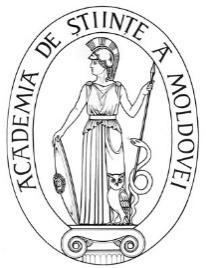 ACADEMY OF SCIENCESOF MOLDOVA   SECTION LIFE SCIENCESStefan cel Mare Ave., 1MD-2001 Chisinau, Republic of MoldovaTel/Fax: /373-22/ 27-07-57E-mail: sectiamed@asm.md